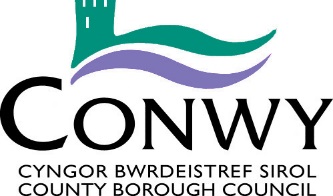 JOB DESCRIPTIONReview Date/Right to VaryThis job description is not intended to be an exhaustive list of duties.  The Authority reserves the right, after appropriate consultation with you, to vary your duties and responsibilities within the parameters of your grade and occupational competence in order to respond to changes in the needs of the service.Signed by:  ………………………………………….	Date:  …………………………..        Employee’s Name and SignatureApproved byHead of Service:  …………………………………..   Date:   ……………………………..PERSON SPECIFICATIONPost: Duty OfficerDate: November 2021Please Note: In order to be shortlisted for this post you will need to demonstrate that you meet all the criteria ranked as E - Essential.Please Note: In order to be shortlisted for this post you will need to demonstrate that you meet all the criteria ranked as E - Essential.Identification of the requirements will be through the:Application Form (AF), Interview (I), Test at interview (T), Presentation at interview (P), Verification (V) Reference (R)Post Title:Duty ManagerDepartment / Service: Economy and Culture ServiceHours:37Level:G05Location:Abergele Leisure CentreJob Evaluation Number: SL0931Responsible to:Area ManagerResponsible For: (Staff)Supervision of: Leisure Assistants/ CleanerJob Purpose:Responsibility for the operational running of the leisure centre to include staffing levels, plant and machinery, and the daily programme.  To ensure health and safety procedures are carried out. Assisting the manager with centre procedures and financial management.Duties and Responsibilities - Job SpecificDuties and Responsibilities - Job SpecificTo organise and supervise the work of all leisure centre staff, including the monitoring of performance and ensuring that an effective quality service is provided.
To ensure that the building, fabric, plant and equipment is maintained to a high standard and be responsible for the operation and maintenance of the pool plant and machinery, thus ensuring that the pool water is at the required temperature and chemically balanced.To assist in maintaining good staff relations and ensuring that all CCBC policies, are adhered to.To assist the manager in Health and Safety operating procedures to ensure the Health and Safety at Work Act are adhered to in order to provide a safe environment for staff and customers. For example:Manual Handling assessments;Risk Assessments;Pool Safety Operating Procedures;Emergency Action Plan.To perform low level HR procedures such as Return to Work Interviews, Informal conduct absence procedures and to assist management with Personal Development Reviews, approving of Annual Leave.To record and monitor administrative systems, including cash control, stock control usage, arranging shift cover, rotas and management information.To accept safe custody of leisure centre takings, in accordance with financial regulations and Leisure Centre Procedures.To assist the manager to deliver a cost effective service through budgetary control.The nature of the post involves attendance often outside normal working hours during evenings, weekends and public holidays for which appropriate consideration has been made within the grading of the post.  Time off in lieu will be granted subject to the requirements of the service.To be key holder with responsibility for opening and closing of site as required and to provide an on-call service as and when required.Duties and Responsibilities – Corporate Duties and Responsibilities – Corporate To be responsible for establishing good working relationships both internally and externally.Compliance with the Authority’s Policies and Procedures and to make known to Senior Officers any areas which are not adequately covered.To participate actively in supporting the Authority’s principles and practices of equality of opportunity as laid down within the Equalities Policy.To be responsible for the application of Health & Safety practices within the daily operations, sharing a common responsibility for Health & Safety across the department, directorate and Authority as a whole.Employees will be required to give certain information relating to themselves in order that the Authority may properly carry out its duties, rights and obligations as an employer.  The Authority will process and control such data principally for personnel, administrative and payroll purposes.As a term of your employment and in order to maintain effective departmental operations, you may be required to undertake any other reasonable task, commensurate with your grade, as determined by your Line Manager or Head of Service.Conwy is committed to safeguarding children and vulnerable groups. All Council employees are expected to be aware of the Corporate Safeguarding Policy and their responsibility to report any concerns in the appropriate manner and timescales.FactorRequirementsHow IdentifiedEssentialDesirableKnowledge & SkillsExperience in working in the leisure industry at a supervisory levelAF/IEKnowledge & SkillsNVQ Level 3 in the relevant field or equivalent experienceAF/IEKnowledge & SkillsFirst Aid at workAF/IEKnowledge & SkillsCurrent National Pool Lifeguard QualificationAF/IEKnowledge & SkillsIOSH Managing Safely (5 day)AFEKnowledge & SkillsPool Plan Operator QualificationAF/IEKnowledge & SkillsASA Level 1 Assistant Swimming TeacherAFEKnowledge & SkillsASA Level 2 Swimming TeacherAFDKnowledge & SkillsLevel 2 Fitness Qualification or EquivalentAFEKnowledge & SkillsThe ability to communicate in English is essential.AF/IEKnowledge & SkillsThe ability to communicate in Welsh is desirable.AF/IDSupervision & ManagementResponsible for the day to day supervision of operational staff to include: Contracted, Casual, Volunteers, and agency staff.AF/IESupervision & ManagementTo motivate and manage staff including addressing lateness, low level conduct issues and performance.AF/IESupervision & ManagementTo have an awareness of the Authorities Policies in terms of attendance, conduct and capability.AF/IECreativity & InnovationThe smooth running of the centre, to include:Creativity & InnovationImplement the daily cleaning scheduleIECreativity & InnovationProgramme of eventsIECreativity & InnovationCustomer careIECreativity & InnovationProblem solving on a daily basisIEContacts & RelationshipsMust be able to motivate staff and have a mature, outgoing and friendly personalityAF/IEContacts & RelationshipsFirst point of contact when dealing with customer face-to-face complaints/customer issuesAF/IEContacts & RelationshipsAbility to work in a team environment and be flexible, enthusiastic and approachable towards staff and customersAF/IEDecisions / RecommendationsMake decisions in the absence of Centre managementIEDecisions / RecommendationsContribute to the Centre’s efficiency savings IEDecisions / RecommendationsFirst level conduct and attendance decisionsIEResourcesKey holder of facilitiesIEResourcesResponsible for Leisure Centre takingsIEPhysical DemandsBe able to work shifts on a rota basis to include:Physical DemandsBe able to work flexibly over a seven day period throughout the year including evenings, mornings and weekendsAF/IEPhysical DemandsManual handling to include Centre equipment, plant and machineryAF/IEPhysical DemandsTo meet the physical demands of maintaining the RLSS pool lifeguard qualificationAF/IE